Name of Journal: World Journal of Clinical CasesManuscript NO: 62690Manuscript Type: CASE REPORTDouble intussusception in a teenage child with Peutz-Jeghers syndrome: A case reportChiew J et al. Double intussusception in Peutz-Jeghers syndromeJunloong Chiew, Sekkapan Thannimalai Sambanthan, Hans Alexander MahendranJunloong Chiew, Sekkapan Thannimalai Sambanthan, Hans Alexander Mahendran, Department of Surgery, Hospital Sultanah Aminah, Johor Bahru 80100, MalaysiaAuthor contributions: Chiew J was the attending doctor of the patient, collected the patient's clinic information, searched relevant works of literature, and wrote the manuscript; Sambanthan ST and Mahendran HA carried out critical revision and correction of the manuscript; all authors read and approved the final manuscript for submission and publication.Corresponding author: Junloong Chiew, MBBS, Doctor, Department of Surgery, Hospital Sultanah Aminah, Jalan Persiaran Abu Bakar Sultan, Johor Bahru 80100, Malaysia. chiewjunloong@gmail.comReceived: January 15, 2021Revised: March 14, 2021Accepted: May 15, 2021Published online: AbstractBACKGROUNDPeutz-Jeghers syndrome (PJS) is a genetic disorder characterized by the development of gastrointestinal hamartomatous polyps and mucocutaneous melanin pigmentation. Patients with PJS are at risk of complications such as intussusception. Intussusception is a condition where one segment of the intestine invaginates into another, causing intestinal obstruction. We report a PJS patient who was diagnosed with double intussusception in a single setting. CASE SUMMARYA 16-year-old teenage male PJS patient presented with a history of colicky abdominal pain, vomiting, blood in stools, loss of appetite, and weight loss. On abdominal examination, a vague mass was palpable over the right upper quadrant. Contrast-enhanced computed tomography (CT) of the abdomen was performed and an intussusception involving the jejunum and rectosigmoid junction was observed. The patient subsequently underwent a laparotomy and intussusception involving the jejunum and another over the ileum was noted intra-operatively. Bowel resection and an endoscopic polypectomy were performed, followed by a primary anastomosis. The patient was discharged well and reviewed again one month later, and was noted to be well.CONCLUSIONPJS patients have a high risk of intussusception and can be diagnosed accurately by endoscopic surveillance or radiologically with abdominal CT or magnetic resonance imaging. The mainstay of treatment is surgical intervention followed by endoscopic surveillance with periodic polypectomy.Key Words: Peutz-Jeghers syndrome; Intussusception; Case reportChiew J, Sambanthan ST, Mahendran HA. Double intussusception in a teenage child with Peutz-Jeghers syndrome: A case report. World J Clin Cases 2021; In pressCore Tip: Peutz-Jeghers syndrome (PJS) is a genetic disorder characterized by the development of gastrointestinal hamartomatous polyps and mucocutaneous melanin pigmentation. Patients with PJS are at risk of complications such as intussusception. Intussusception is a condition where one segment of the intestine invaginates into another, causing intestinal obstruction. We report a PJS patient who was diagnosed with double intussusception in a single setting.INTRODUCTIONPeutz-Jeghers syndrome (PJS) is an autosomal dominant genetic disorder characterized by the development of gastrointestinal hamartomatous polyps and mucocutaneous melanin pigmentation. Patients with PJS are at risk of intussusception, which is a condition where one segment of the intestine invaginates into another, causing intestinal obstruction. We report the case of a 16-year-old male patient with underlying PJS complicated by intussusception at 2 different sites in the same setting.CASE PRESENTATIONChief complaintsA 16-year-old Malay male presented to the Emergency Department of our hospital complaining of worsening abdominal pain.History of present illnessThe patient presented with a history of colicky abdominal pain for 1 year and was associated with a history of vomiting, blood in stools, loss of appetite, and loss of weight.History of past illnessThe patient had previously been diagnosed with PJS but had defaulted on subsequent follow-ups.Personal and family historyNo significant family history or surgical history was noted.Physical examinationHis vital signs were unremarkable, and on abdominal examination, a vague mass was palpable over the right upper quadrant.Laboratory examinationsBlood analyses were unremarkable.Imaging examinationsContrast-enhanced computed tomography (CT) of the abdomen revealed a long segment intussusception in the small bowel extending from the left upper abdomen to the right lower abdomen involving the jejunum and another intussusception involving the rectosigmoid junction (Figure 1A and B).FINAL DIAGNOSISIntussusception secondary to PJS.TREATMENTThe patient underwent laparotomy. Intra-operatively, there were 2 intussusceptions over the jejunum (Figure 2A) and ileum (Figure 2B) with around 140 cm of bowel length between the 2 intussusceptions. We were able to reduce both intussusceptions; however, we noted multiple large polyps of varying sizes in the area (largest 3-4 cm); hence, it was decided to resect both areas of bowel. Prior to the primary anastomosis of the resected bowels, a gastroscope was inserted through the proximal jejunum, and any visible gastric and duodenal polyps were resected.OUTCOME AND FOLLOW-UPThe postoperative course was uneventful, and the patient was discharged well. Upon review one-month post-discharge, the patient was noted to be well.DISCUSSIONPJS was first described in literature published in 1895 by Dr. Connor, a British physician who reported identical twin sister's with oral pigmentation. One sister died due to intestinal obstruction age 20 years while the other died due to breast cancer aged 59 years[1].Intussusception was also described as a complication in the year 1942 by Peutz, a German physician. The report described the typical features of a patient with PJS suffering from intussusception, including facial and perioral hyperpigmentation, intermittent abdominal pain, and rectal bleeding. Further analysis of the syndrome led the said physician to conclude that the disease was an autosomal dominant condition[2].Later, in 1998, it was discovered that the cause of PJS was a mutation in the STK11 gene, also known as the LKB1 gene[3]. STK11/LKB1 genetic mutation is found in around 30% to 70% of PJS patients and in around 70% of patients with a positive family history[4].The diagnosis of PJS can be made with the presence of hamartomatous polyps in patients with the addition of 2 of the following clinical criteria: labial melanin deposits, positive family history of the syndrome, and small bowel polyposis[5].The classical triad for intussusception of abdominal pain, mass, and bloody stool was present in our patient. Patients with PJS generally have hundreds of polyposis and are mainly distributed in the small intestine, followed by the large intestine and stomach. Usually, the intestinal polyps are pedunculated, while the polyps in the stomach are broad-based and hamartomatous histologically[6].These patients are at risk of malignant neoplasm transformation. In 1983, Tovar et al[7] described that 7.14% of children with PJS subsequently developed malignancy, with gonadal tumors being the most common.Baeza-Herrera et al[2] in 2005, reported that 1.4% of children with PJS also had intussusception. The relationship between PJS and intussusception is a known and predictable outcome as intestinal polyps can increase the risk of the intestine introducing within itself[2].Nowadays, conventional barium studies have been replaced with more advanced cross-sectional techniques such as ultrasonography, CT, and magnetic resonance imaging (MRI). Ultrasonography will typically show a “doughnut” or a “target” sign picture; however, in this patient, ultrasound was not performed. An abdominal CT scan is the most useful imaging modality as it is helpful in revealing the underlying lesion[8]. Although barium enema can also help in diagnosing intestinal intussusception, a multicenter study by Barussaud et al[9] reported that CT associated or not with barium enema may be the most accurate modality for diagnosis of intussusception in adults. However, the overall diagnostic approach still depends on the patient's clinical presentation.Definitive surgical intervention is recommended in PJS patients complicated by intestinal obstruction, evidence of malignancy, or considerable gastrointestinal hemorrhage[10-12]. In our case, the patient was complicated by intestinal obstruction caused by intussusceptions due to intestinal polyps.In a large majority of children with PJS, the existing number of polyps is usually large, causing them to have a recurrent crisis of intussusception that disappears as fast as it appear. It may be due to the large number of polyps present in a short segment of the intestine which causes the intussusception to reoccur, and the child may need multiple surgeries[2].With the advent of emerging endoscopic techniques, combined endoscopic and surgical interventions have been performed successfully in the reduction of an ileoileal intussusception followed by a double-balloon endoscopic (DBE) resection of the polyp[13,14].The usage of DBE avoids the need for urgent laparotomy in which the patient can limit the risk of the development of short bowel syndrome. However, this can be limited by the lack of resources in some centers.In the event of signs suggesting bowel ischemia or peritonitis, an emergency laparotomy is still the preferred choice. In patients with bowel ischemia or an irreversible correction, en bloc removal of the affected intestine followed by a primary anastomosis is recommended. Once the derivation is planned, enterostomies and intra-operative endoscopy must be utilized to extract the highest number of polyps as possible as the disease will produce recurrent intussusceptions[2].In our case, we were able to perform endoscopic polypectomy for the large polyps preventing future reoccurrence of intussusception and intraoperatively, the patient did not require major resection except for the intussusception segment. However, we were unable to address the polyps in the entire small bowel as it may cause short bowel syndrome if resected.CONCLUSIONPJS is an autosomal dominant condition characterized by hamartomatous polyps primarily in the small intestine and mucocutaneous pigmentation. PJS patients have a high risk of intussusception, especially in the younger age group. Hence, patients with PJS are strongly recommended to have regular follow-up examinations and periodic polypectomy of the entire small bowel to prevent complications[15].Wireless capsule endoscopy is an emerging and popular diagnostic method and has been found to have a higher diagnostic yield of polyps found as compared to a CT or MRI study[16]. CT and MRI with oral contrast are other options for screening, in which MRI is more advantageous when compared to CT as it prevents young people from being exposed to high doses of radiation and has a higher accuracy rate.Treatment is mainly surgical intervention followed by endoscopic or radiological surveillance with periodic polypectomy. Patients with PJS should have regular follow-up throughout their lives as they are at risk of malignant transformation.ACKNOWLEDGEMENTSWe would like to thank the Director-General of Health Malaysia for his permission to publish this article. We would also like to express our gratitude to the Surgical Department of Hospital Sultanah Aminah Johor Bahru, and those who have extended their help in contributing to this manuscript.REFERENCES1 Connor JT. Aesculapian society of London. Lancet 1895; 2: 11692 Baeza-Herrera C, García-Cabello LM, Nájera-Garduño HM, Sánchez-Fernández LA, Mora-Hernández F, Ortiz-Zúñiga AI. Surgical aspects of intussusception secondary to Peutz-Jeghers syndrome. Cir Cir 2005; 73: 91-95 [PMID: 15910700]3 Hemminki A, Markie D, Tomlinson I, Avizienyte E, Roth S, Loukola A, Bignell G, Warren W, Aminoff M, Höglund P, Järvinen H, Kristo P, Pelin K, Ridanpää M, Salovaara R, Toro T, Bodmer W, Olschwang S, Olsen AS, Stratton MR, de la Chapelle A, Aaltonen LA. A serine/threonine kinase gene defective in Peutz-Jeghers syndrome. Nature 1998; 391: 184-187 [PMID: 9428765 DOI: 10.1038/34432]4 Jenne DE, Reimann H, Nezu J, Friedel W, Loff S, Jeschke R, Müller O, Back W, Zimmer M. Peutz-Jeghers syndrome is caused by mutations in a novel serine threonine kinase. Nat Genet 1998; 18: 38-43 [PMID: 9425897 DOI: 10.1038/ng0198-38]5 Giardiello FM, Trimbath JD. Peutz-Jeghers syndrome and management recommendations. Clin Gastroenterol Hepatol 2006; 4: 408-415 [PMID: 16616343 DOI: 10.1016/j.cgh.2005.11.005]6 McGarrity TJ, Kulin HE, Zaino RJ. Peutz-Jeghers syndrome. Am J Gastroenterol 2000; 95: 596-604 [PMID: 10710046 DOI: 10.1111/j.1572-0241.2000.01831.x]7 Tovar JA, Eizaguirre I, Albert A, Jimenez J. Peutz-Jeghers syndrome in children: report of two cases and review of the literature. J Pediatr Surg 1983; 18: 1-6 [PMID: 6834218 DOI: 10.1016/s0022-3468(83)80262-0]8 Wang H, Luo T, Liu WQ, Huang Y, Wu XT, Wang XJ. Clinical presentations and surgical approach of acute intussusception caused by Peutz-Jeghers syndrome in adults. J Gastrointest Surg 2011; 15: 2218-2225 [PMID: 22005897 DOI: 10.1007/s11605-011-1724-2]9 Barussaud M, Regenet N, Briennon X, de Kerviler B, Pessaux P, Kohneh-Sharhi N, Lehur PA, Hamy A, Leborgne J, le Neel JC, Mirallie E. Clinical spectrum and surgical approach of adult intussusceptions: a multicentric study. Int J Colorectal Dis 2006; 21: 834-839 [PMID: 15951987 DOI: 10.1007/s00384-005-0789-3]10 Fraser JD, Briggs SE, St Peter SD, De Petris G, Heppell J. Intussusception in the adult: an unsuspected case of Peutz-Jeghers syndrome with review of the literature. Fam Cancer 2009; 8: 95-101 [PMID: 18726167 DOI: 10.1007/s10689-008-9212-x]11 Gonzalez AM, Clapp B. Laparoscopic management of small bowel intussusception in a 16-year-old with Peutz-Jeghers syndrome. JSLS 2008; 12: 332-334 [PMID: 18765065]12 Akimaru K, Katoh S, Ishiguro S, Miyake K, Shimanuki K, Tajiri T. Resection of over 290 polyps during emergency surgery for four intussusceptions with Peutz-Jeghers syndrome: Report of a case. Surg Today 2006; 36: 997-1002 [PMID: 17072723 DOI: 10.1007/s00595-006-3282-x]13 Miura Y, Yamamoto H, Sunada K, Yano T, Arashiro M, Miyata T, Sugano K. Reduction of ileoileal intussusception by using double-balloon endoscopy in Peutz-Jeghers syndrome (with video). Gastrointest Endosc 2010; 72: 658-659 [PMID: 20231020 DOI: 10.1016/j.gie.2009.11.045]14 Sakamoto H, Yamamoto H, Hayashi Y, Yano T, Miyata T, Nishimura N, Shinhata H, Sato H, Sunada K, Sugano K. Nonsurgical management of small-bowel polyps in Peutz-Jeghers syndrome with extensive polypectomy by using double-balloon endoscopy. Gastrointest Endosc 2011; 74: 328-333 [PMID: 21704992 DOI: 10.1016/j.gie.2011.04.001]15 Oncel M, Remzi FH, Church JM, Connor JT, Fazio VW. Benefits of 'clean sweep' in Peutz-Jeghers patients. Colorectal Dis 2004; 6: 332-335 [PMID: 15335366 DOI: 10.1111/j.1463-1318.2004.00623.x]16 Kopacova M, Tacheci I, Rejchrt S, Bures J. Peutz-Jeghers syndrome: diagnostic and therapeutic approach. World J Gastroenterol 2009; 15: 5397-5408 [PMID: 19916169 DOI: 10.3748/wjg.15.5397]FootnotesInformed consent statement: Written consent was obtained from the patient’s mother.Conflict-of-interest statement: The authors declare that they have no competing interests. CARE Checklist (2016) statement: The authors have read the CARE Checklist, and the manuscript was prepared and revised according to the CARE Checklist.Open-Access: This article is an open-access article that was selected by an in-house editor and fully peer-reviewed by external reviewers. It is distributed in accordance with the Creative Commons Attribution NonCommercial (CC BY-NC 4.0) license, which permits others to distribute, remix, adapt, build upon this work non-commercially, and license their derivative works on different terms, provided the original work is properly cited and the use is non-commercial. See: http://creativecommons.org/Licenses/by-nc/4.0/Manuscript source: Unsolicited manuscriptCorresponding Author's Membership in Professional Societies: Malaysian Medical Council, No. 68395.Peer-review started: January 15, 2021First decision: February 28, 2021Article in press: Specialty type: SurgeryCountry/Territory of origin: MalaysiaPeer-review report’s scientific quality classificationGrade A (Excellent): 0Grade B (Very good): 0Grade C (Good): CGrade D (Fair): 0Grade E (Poor): 0P-Reviewer: Di Nardo G S-Editor: Wang JL L-Editor: Webster JR P-Editor:Figure Legends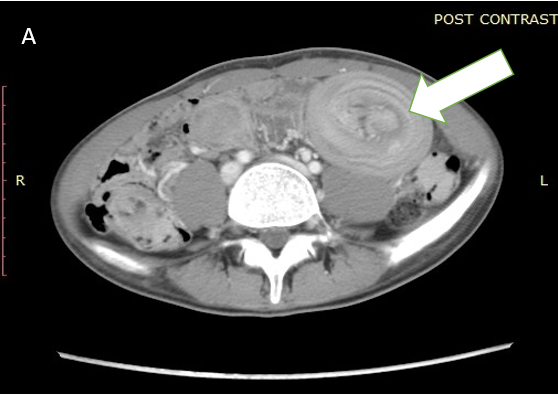 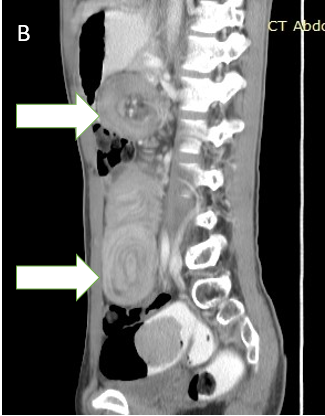 Figure 1 Computed tomography scan of the patient. A: Computed tomography (CT) axial view showing intussusception of the small bowel; B: CT sagittal view showing intussusception at 2 different sites. 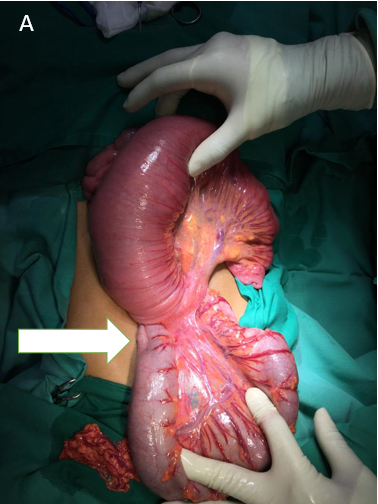 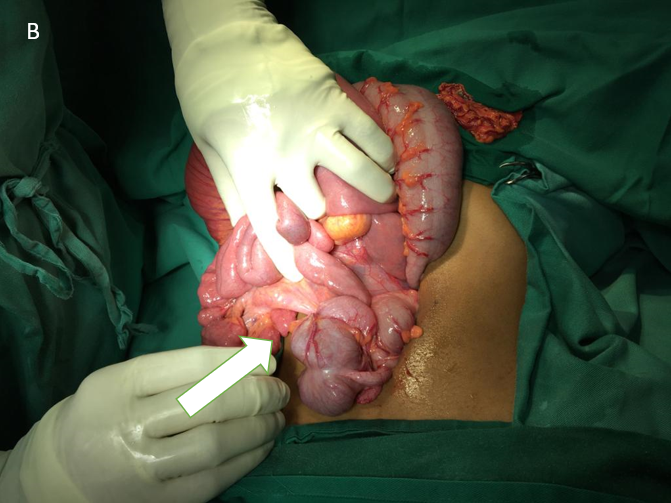 Figure 2 Intraoperative findings. A: Intussusception at the ileum; B: Intussusception at the jejunum.